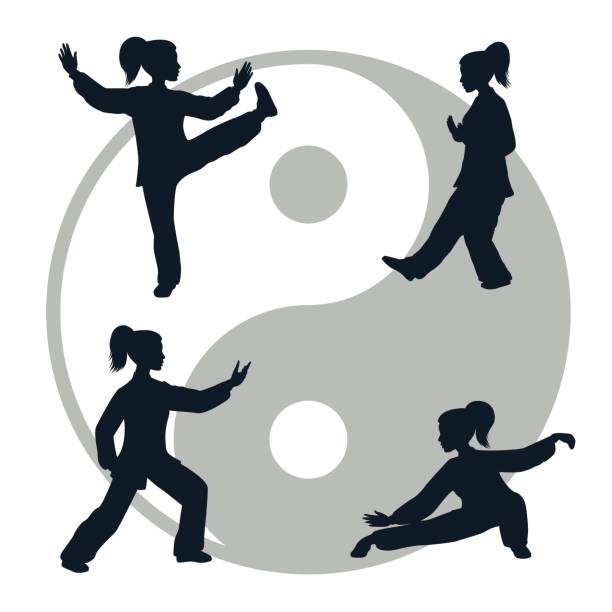 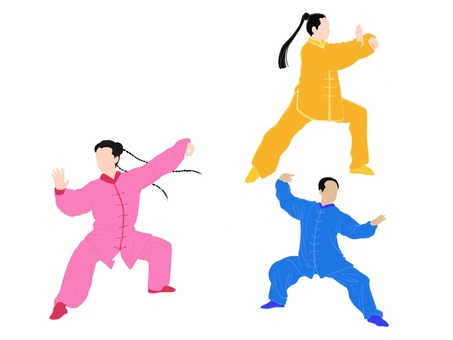 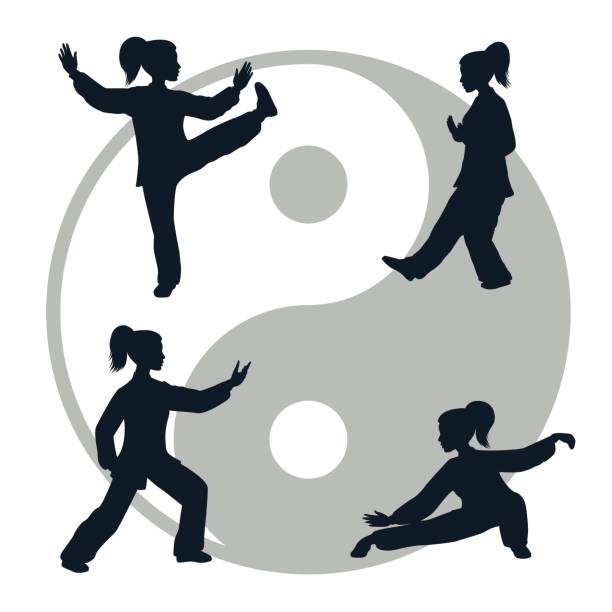 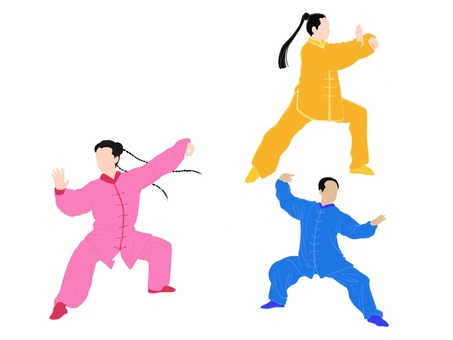 会員募集中日の出太極拳サークル昨年加入された初心者の方々からの生の声（あくまでも個人の感想）・スワイショウを続けていたら腰痛が改善した！・最近風邪をひかなくなった！・片足立ちがすんなり出来るようになった！・血圧が下がった！ ・猫背が改善した（姿勢が良くなった）！…等々楊名時八段錦・太極拳はアメリカの医療界でも注目を浴びています。さあ！あなたも始めてみませんか！体験見学自由に！当サークルは初心者コースあり専任の講師が指導します。